Test: Bildbearbeitung mit Gimp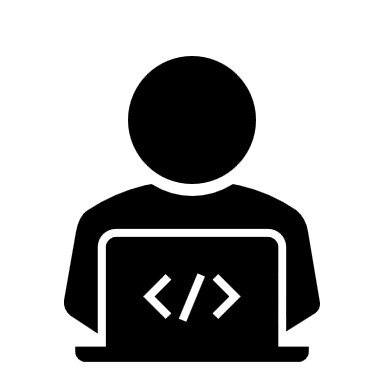 Bevor du beginnst:- Kopiere beide Bilder („Bild1“ und „Bild2“) auf deinen Desktop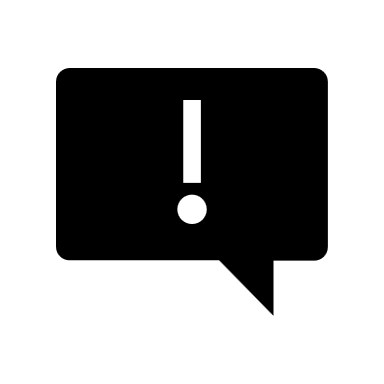 - Speichere das Ergebnis unter dem Namen: „Vorname Nachname“ ab.- Speichere die Ergebnisdatei auf dem Desktop.- Die Ergebnisdatei soll 1x das Dateiformat .png haben und 1x .xcfAufgabe 1:Schneide aus der Datei „Bild 1“ den Kajakfahrer aus und füge ihn in die Datei „Bild 2“ ein. Der Kajakfahrer soll sinnvoll auf dem See platziert werden. Aufgabe 2:Füge einen Unschärfeverlauf ein. Dabei soll der linke Teil des Bildes scharf und der rechte unscharf sein.Aufgabe 3:Füge einen harten schwarzen Rahmen ein.Bearbeite den Rahmen so, dass er zur Bildmitte hin weicher wird.Aufgabe 4:Gestalte das Bild so um, dass die untere Kante aussieht, als ob sie abgerissen wurde.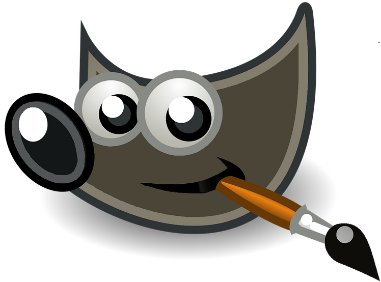 